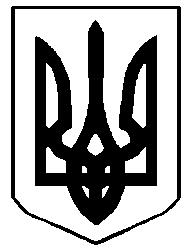 У К Р А Ї Н А ЖОВКІВСЬКА МІСЬКА РАДАЛьвівського району Львівської області29-а сесія VIII-го демократичного скликанняРІШЕННЯвід  20.09.2022 року    №	 23                                                       	 м.ЖовкваПро перейменування вулиць на території населених пунктів Жовківської міської ради	На виконання вимог Закону України «Про засудження комуністичних та націонал-соціалістичних (нацистського)  тоталітарних режимів в Україні та заборону пропаганди їхньої символіки», Закону України «Про географічні назви», ст.26 Закону України «Про місцеве самоврядування в Україні», враховуючи рішення виконавчого комітету Жовківської міської ради № 12 від 30.08.2022 року, Жовківська міська рада ВИРІШИЛА:Перейменувати вулиці на території населених пунктів Жовківської міської ради:Місто Жовква:Вулиця Короленка - на вул. ШирокаВулиця Ціолковського - на вул. МаївськогоВулиця Гагаріна - на вул. Героїв УкраїниВулиця 8 березня - на вул. РоманківаВулиця Чайковського - на вул. ЖолкевськихВулиця Визволення - на вул. Збройних Сил УкраїниЗмінити адресу житлового будинку у м.Жовква з вул.Ломоносова,8 на вул. І. Підкови, 5 Село Блищиводи: Будинкам, що знаходяться на вул. Гагаріна надати такі адреси - вул. Миру, 12А, вул. Миру,12Б.          Село Великі Передримихи:вул. Лесика - на вул. Ліснавул. Космонавтів - на вул. Вишнева          Село Зіболки:вул. Лесика - на вул. Сотника Перемогивул. Чучвари - на вул. Перегорода          Село Кулява: вул. 1 травня - на вул. В. Чорновола.        Село Воля-Висоцька:вул. Довганика - на вул. Горнецька;вул. Нестерова - на вул. Героїв України;вул. Петрова - на вул. Висоцького.Подати до Львівської регіональної філії державного підприємства «Національний інформаційний центр» Міністерства юстиції України інформацію для внесення відповідних змін у словник вулиць Єдиного державного реєстру речових прав на нерухоме майно.Контроль за виконанням рішення покласти на постійну комісію з питань комунального майна та господарства, приватизації, житлового господарства, транспорту, будівництва, благоустрою та енергозбереження (Мариняк І.Г.)       Міський голова 							Олег ВОЛЬСЬКИЙ 